 الإتحاد الجزائري لكــــرة القــــــــدم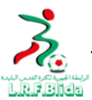 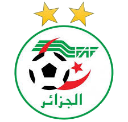 Fédération Algérienne de Footballالـرابــطـــة الجهويــــة لكـــرة القــــدم للبليـــدةLigue Régionale de Football de BlidaContrat de l’entraineur Entre,Le Club dénommé……………………………………………..Par abréviation « ……………..………….….….…..……… »,Sis à ……………………………………………………..……….Représenté par son Président ………………….…………..Ayant tous les pouvoirs à l’effet du présent contrat.Ci-après désigné «  l’employeur »D’une part ;Et,L’Entraineur        Diplôme :…………………………………Nom ………………………………….………………………….. Prénom …………………………………..……………….……..Né le …....../…….…/…….… à ………………..……………….Fils de  …………………………………………….…………….Et de,……………………………………………………………..Demeurant à …………………………..……………….…........…………………………………………………………………….Tél :………………  E-mail :………………… Ci-après désigné « l’employé »D’autre part ;Il a été convenu et arrêté ce qui suit :ARTICLE 1 : OBJET DU CONTRATLe présent contrat a pour objet de définir la relation de travail entre : « l’employeur » le club, et  « l’employé » l’entraineur.ARTICLE 2 : Cadre legal et reglementAIRE du                          contratLe présent contrat est conclu conformément aux dispositions :de La loi n° 90-11 du 21 avril 1990, relative aux relations de travail.des règlements généraux de la Fédération Algérienne de Football « FAF ».Article 3 : Obligations des partiesLes deux parties s’engagent à respecter les dispositions législatives et règlementaires visées à l’article deux du présent contrat. Article 4 :   Rémunération et avantages4.1. Salaire mensuel :Le club employeur versera à l’entraineur un salaire mensuel, payable à terme échu d’un montant brut de (Exprimé en Dinars Algériens) : ………….……..…...………………………………………… DA(en lettres) ……………………………………………………….…………………………………………………………………….4.2. Primes : Les primes ou avantages notamment les primes de matchs, et/ou de classement accordés à l’entraineur sont clairement définis dans le règlement intérieur du club, dont une copie est signée conjointement par les deux parties  et jointe au présent contrat.  Soumis obligatoirement aux retenues légales.4.3. Mode de paiement : • Sur la base d’un bulletin de paie établi et remis à l’entraineur, le paiement des salaires mensuels ainsi que les primes sont obligatoirement virés au compte de l’entraineur.Article 5 : DUREE du contratLe présent contrat est conclu pour une durée fixe de …………………..….…..…,……………………………………..Il prend effet à dater du …..........… et expirera le …………..Article 6 :   Obligation vis-à-vis des instances du football Dans le cadre des différents regroupements (Séminaires, Stages, etc.). L’entraineur est tenu de répondre a toute convocation émanant               des structures de la FAF sous peine de sanctions prévues par la règlementation.  Sous peine de sanction, le club est tenu  de libérer l’entraineur  à assister aux différents (regroupements, Séminaires, Stages, ……..etc.) organisés par la FAF et les différentes instances de football.Article 7 :   Dispositions diversESLes litiges ou les contestations pouvant survenir à l’occasion de l’exécution du présent contrat seront résolus à l’amiable entre les deux parties. A  défaut, le différent est soumis par l’une ou l’autre partie à la chambre des résolutions des litiges auprès de la FAF.• Sous peine de nullité, toute modification du présent contrat, doit donner lieu à l’établissement d’un avenant établi dans les mêmes formes que le contrat initial  et déposé au siège de la Ligue dans les cinq(05) jours ayant suivi sa signature. •Le présent contrat est établi en quatre (04) exemplaires  originaux dûment légalisés et adressés impérativement à la Ligue pour enregistrement au plus tard dans les cinq(05) jours ayant suivi sa signature.Fait à ……………., le ………………………… L’Entraineur (Empreinte et Signature légalisées)Lu  et approuvé Le Président club employeur(Nom et Prénom) (Cachet et signature légalisé)N.B : l’adresse E-mail ainsi que les coordonnées de l’entraineur sont obligatoires